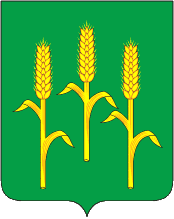 АДМИНИСТРАЦИЯмуниципального района «Мещовский район» Калужской области ПОСТАНОВЛЕНИЕ22 марта 2021года                                                                                   № 162Об утверждении административного регламента исполнения муниципальной функции «Осуществление муниципального жилищного контроля на территории поселений муниципального района«Мещовский район» 	 В соответствии со ст. 20 Жилищного кодекса Российской Федерации,ст.14 Федерального закона от 06.10.2003 № 131-ФЗ «Об общих принципах организации местного самоуправления в Российской Федерации», Законом Калужской области от 01.10.2012 № 326-ОЗ «О порядке осуществления муниципального жилищного контроля на территории Калужской области и порядке взаимодействия органов муниципального жилищного  контроля  с органом исполнительной власти Калужской области, осуществляющим  региональный государственный  жилищный надзор»,  в целях исполнения муниципальной функции «Осуществление муниципального жилищного контроля на территории поселений муниципального района «Мещовский район» администрация муниципального района «Мещовский район» ПОСТАНОВЛЯЕТ:            1. Утвердить административный регламент исполнения муниципальной функции «Осуществление муниципального жилищного контроля на территории поселений муниципального района «Мещовский район» (прилагается).           2. Постановление  администрации муниципального района от 07.12.2016 № 643 «Об утверждении административного регламента исполнения муниципальной функции «Осуществление муниципального жилищного контроля на территории сельских поселений муниципального района «Мещовский район»»  признать утратившим силу.              2. Настоящее постановление вступает в силу после его официального опубликования и подлежит размещению на сайте администрации муниципального района «Мещовский район» и в информационно-телекоммуникационной сети «Интернет».              3. Контроль за исполнением  настоящего постановления возложить на заместителя Главы администрации муниципального района «Мещовский район» Б.В.Симакова.Глава администрации                                                                        В.Г. ПоляковПриложениек Постановлениюадминистрациимуниципального района"Мещовский район"от 22.03.2021 г. N 162АДМИНИСТРАТИВНЫЙ РЕГЛАМЕНТИСПОЛНЕНИЯ МУНИЦИПАЛЬНОЙ ФУНКЦИИ "ОСУЩЕСТВЛЕНИЕМУНИЦИПАЛЬНОГО ЖИЛИЩНОГО КОНТРОЛЯ НА ТЕРРИТОРИИПОСЕЛЕНИЙ МУНИЦИПАЛЬНОГО РАЙОНА "МЕЩОВСКИЙ РАЙОН"Общие положенияНаименование муниципальной функции1.1.1. Наименование муниципальной функции: "Осуществление муниципального жилищного контроля на территории поселений муниципального района "Мещовский  район" (далее- муниципальная функция).         1.1.2. Под муниципальным жилищным контролем понимается деятельность органов местного самоуправления, уполномоченных на организацию и проведение на территории муниципального образования проверок соблюдения юридическими лицами, индивидуальными предпринимателями и гражданами обязательных требований, установленных в отношении муниципального жилищного фонда федеральными законами и законами субъектов Российской Федерации в области жилищных отношений, а также муниципальными правовыми актами. Органы государственной власти субъектов Российской Федерации вправе наделять законами субъектов Российской Федерации уполномоченные органы местного самоуправления отдельными полномочиями по проведению проверок при осуществлении лицензионного контроля в отношении юридических лиц или индивидуальных предпринимателей, осуществляющих деятельность по управлению многоквартирными домами на основании лицензии.1.1.3. Муниципальную функцию осуществляет администрация муниципального района МР "Мещовский район" (далее - администрация). При организации и осуществлении муниципального жилищного контроля администрация взаимодействует с уполномоченными органами исполнительной власти Калужской области, осуществляющими региональный государственный жилищный надзор, в порядке, установленном законодательством Калужской области.Лицом, осуществляющим мероприятия по муниципальному жилищному контролю, является специалист, должностное лицо администрации, в должностные обязанности которого входит осуществление данного муниципального контроля: главный специалист-муниципальный жилищный инспектор (далее-инспектор).1.2. Нормативные правовые акты, регулирующие исполнение муниципальной функции.1.2.1. Настоящий Административный регламент разработан в соответствии с действующим законодательством Российской Федерации. Исполнение муниципальной функции регулируются следующими нормативными актами:-Конституция Российской Федерации;- Жилищный кодекс Российской Федерации;- Кодекс Российской федерации об административных правонарушениях;- Федеральный закон от 06.10.2003 N 131-ФЗ "Об общих принципах организации местного самоуправления в Российской Федерации";- Федеральный закон от 02.05.2006 N 59-ФЗ "О порядке рассмотрения обращений граждан Российской Федерации";- Федеральный закон от 26.12.2008 N 294-ФЗ "О защите прав юридических лиц и индивидуальных предпринимателей при осуществлении государственного контроля (надзора) и муниципального контроля" (далее - Федеральный закон N 294-ФЗ);- Федеральный закон от 23.11.2009 N 261-ФЗ "Об энергосбережении и о повышении энергетической эффективности и о внесении изменений в отдельные законодательные акты Российской Федерации";- постановление Правительства Российской Федерации от 13.08.2006 N 491 "Об утверждении Правил содержания общего имущества в многоквартирном доме и Правил изменения размера платы за содержание и ремонт жилого помещения в случае оказания услуг и выполнения работ по управлению, содержанию и ремонту общего имущества в многоквартирном доме ненадлежащего качества и (или) с перерывами, превышающими установленную продолжительность";- постановление Правительства Российской Федерации от 06.05.2011 N 354 "О  предоставлении коммунальных услуг собственникам и пользователям помещений в многоквартирных домах и жилых домов";         - постановление Правительства РФ от 30.06.2010 N 489 (ред. от 30.11.2020)"Об утверждении Правил подготовки органами государственного контроля (надзора) и органами муниципального контроля ежегодных планов проведения плановых проверок юридических лиц и индивидуальных предпринимателей"- постановление Государственного комитета Российской Федерации по строительству и жилищно-коммунальному комплексу от 27.09.2003 N 170 "Об утверждении Правил и норм технической эксплуатации жилищного фонда";- Закон Калужской области от 01.10.2012 N 326-ОЗ "О порядке осуществления муниципального жилищного контроля на территории Калужской области и о порядке взаимодействия органов муниципального жилищного контроля с органом исполнительной власти Калужской области, осуществляющим региональный государственный жилищный надзор";         - Постановление Правительства РФ от 18.04.2016 N 323"О направлении запроса и получении на безвозмездной основе, в том числе в электронной форме, документов и (или) информации органами государственного контроля (надзора), органами муниципального контроля при организации и проведении проверок от иных государственных органов, органов местного самоуправления либо подведомственных государственным органам или органам местного самоуправления организаций, в распоряжении которых находятся эти документы и (или) информация, в рамках межведомственного информационного взаимодействия";- Устав муниципального района "Мещовский район".1.3. Предмет муниципального контроля1.3.1. Предметом проверки является соблюдение органами местного самоуправления, юридическими лицами, индивидуальными предпринимателями и гражданами обязательных требований, установленных в отношении муниципального жилищного фонда федеральными законами и законами Калужской области в сфере жилищных отношений, а также муниципальными правовыми актами органов местного самоуправления Мещовского района.         1.3.2.  Объем полномочий (права и обязанности) муниципального жилищного инспектора определяются действующим законодательством.1.4. Права и обязанности должностных лиц при осуществлении муниципального жилищного контроля1.4.1. Муниципальный жилищный инспектор при проведении проверки в порядке, установленном законодательством Российской Федерации, имеют право:1) запрашивать и получать на основании мотивированных письменных запросов от органов государственной власти, органов местного самоуправления, юридических лиц, индивидуальных предпринимателей и граждан информацию и документы, необходимые для проверки соблюдения обязательных требований;2) беспрепятственно по предъявлении служебного удостоверения и копии приказа (распоряжения) руководителя (заместителя руководителя) соответственно органа государственного жилищного надзора, органа муниципального жилищного контроля о назначении проверки посещать территорию и расположенные на ней многоквартирные дома, наемные дома социального использования, помещения общего пользования в многоквартирных домах; с согласия собственников помещений в многоквартирном доме, нанимателей жилых помещений по договорам социального найма, нанимателей жилых помещений по договорам найма жилых помещений жилищного фонда социального использования посещать такие помещения в многоквартирном доме и проводить их обследования; проводить исследования, испытания, расследования, экспертизы и другие мероприятия по контролю, проверять соблюдение наймодателями жилых помещений в наемных домах социального использования обязательных требований к наймодателям и нанимателям жилых помещений в таких домах, к заключению и исполнению договоров найма жилых помещений жилищного фонда социального использования и договоров найма жилых помещений, соблюдение лицами, предусмотренными в соответствии с частью 2 статьи 91.18 настоящего Кодекса, требований к представлению документов, подтверждающих сведения, необходимые для учета в муниципальном реестре наемных домов социального использования; проверять соответствие устава товарищества собственников жилья, жилищного, жилищно-строительного или иного специализированного потребительского кооператива, внесенных в устав такого товарищества или такого кооператива изменений требованиям законодательства Российской Федерации; по заявлениям собственников помещений в многоквартирном доме проверять правомерность принятия общим собранием собственников помещений в многоквартирном доме решения о создании товарищества собственников жилья, правомерность избрания общим собранием членов товарищества собственников жилья, жилищного, жилищно-строительного или иного специализированного потребительского кооператива правления товарищества собственников жилья, жилищного, жилищно-строительного или иного специализированного потребительского кооператива, правомерность избрания общим собранием членов товарищества собственников жилья или правлением товарищества собственников жилья председателя правления такого товарищества, правомерность избрания правлением жилищного, жилищно-строительного или иного специализированного потребительского кооператива председателя правления такого кооператива, правомерность принятия общим собранием собственников помещений в многоквартирном доме решения о выборе управляющей организации в целях заключения с ней договора управления многоквартирным домом в соответствии со статьей 162 настоящего Кодекса, правомерность утверждения условий этого договора и его заключения, правомерность заключения с управляющей организацией договора оказания услуг и (или) выполнения работ по содержанию и ремонту общего имущества в многоквартирном доме, правомерность заключения с указанными в части 1 статьи 164 настоящего Кодекса лицами договоров оказания услуг по содержанию и (или) выполнению работ по ремонту общего имущества в многоквартирном доме, правомерность утверждения условий данных договоров;3) выдавать предписания о прекращении нарушений обязательных требований, об устранении выявленных нарушений, о проведении мероприятий по обеспечению соблюдения обязательных требований, в том числе об устранении в шестимесячный срок со дня направления такого предписания несоответствия устава товарищества собственников жилья, внесенных в устав изменений обязательным требованиям;4) составлять протоколы об административных правонарушениях, связанных с нарушениями обязательных требований;         5) направлять в уполномоченные органы материалы, связанные с нарушениями обязательных требований, для решения вопросов о возбуждении уголовных дел по признакам преступлений;        6) составлять протоколы об административных правонарушениях в пределах полномочий, установленных законодательством, и принимать меры по предотвращению таких нарушений.1.4.2. Администрация МР «Мещовский район» по инициативе муниципального жилищного инспектора вправе обратиться в суд с заявлениями:1) о признании недействительным решения, принятого общим собранием собственников помещений в многоквартирном доме либо общим собранием членов товарищества собственников жилья, жилищного, жилищно-строительного или иного специализированного потребительского кооператива с нарушением требований настоящего Кодекса;2) о ликвидации товарищества собственников жилья, жилищного, жилищно-строительного или иного специализированного потребительского кооператива в случае неисполнения в установленный срок предписания об устранении несоответствия устава такого товарищества или такого кооператива, внесенных в устав такого товарищества или такого кооператива изменений требованиям настоящего Кодекса либо в случае выявления нарушений порядка создания такого товарищества или такого кооператива, если эти нарушения носят неустранимый характер;3) о признании договора управления многоквартирным домом, договора оказания услуг и (или) выполнения работ по содержанию и ремонту общего имущества в многоквартирном доме либо договора оказания услуг по содержанию и (или) выполнению работ по ремонту общего имущества в многоквартирном доме недействительными в случае неисполнения в установленный срок предписания об устранении нарушений требований настоящего Кодекса о выборе управляющей организации, об утверждении условий договора управления многоквартирным домом и о его заключении, о заключении договора оказания услуг и (или) выполнения работ по содержанию и ремонту общего имущества в многоквартирном доме либо договора оказания услуг по содержанию и (или) выполнению работ по ремонту общего имущества в многоквартирном доме, об утверждении условий указанных договоров;         4) в защиту прав и законных интересов собственников помещений в многоквартирном доме, нанимателей и других пользователей жилых помещений по их обращению или в защиту прав, свобод и законных интересов неопределенного круга лиц в случае выявления нарушения обязательных требований;          5) о признании договора найма жилого помещения жилищного фонда социального использования недействительным в случае неисполнения в установленный срок предписания об устранении несоответствия данного договора обязательным требованиям, установленным настоящим Кодексом.           1.4.3. Специалист по осуществлению муниципального жилищного контроля обязан:           1)  своевременно и в полной мере исполнять предоставленные в соответствии с законодательством Российской Федерации полномочия по предупреждению, выявлению и пресечению нарушений обязательных требований;           2) соблюдать законодательство Российской Федерации, права и законные интересы Физического, юридического лица, индивидуального предпринимателя, проверка которых проводится;            3) проводить проверку на основании распоряжения администрации МР «Мещовский район» о  её проведении в соответствии с её назначением;           4) проводить проверку только во время исполнения служебных обязанностей, выездную проверку только при предъявлении служебных удостоверений, копии распоряжения администрации МР «Мещовский район»,  в случае, предусмотренном частью 5 статьи 10 Федерального закона № 294 "О защите прав юридических лиц и индивидуальных предпринимателей при осуществлении государственного контроля (надзора) и муниципального контроля" копии документа о согласовании проведения проверки;         5) не препятствовать руководителю, иному должностному лицу или уполномоченному представителю юридического лица, индивидуальному предпринимателю, его уполномоченному представителю присутствовать при проведении проверки и давать разъяснения по вопросам, относящимся к предмету проверки;          6) предоставлять руководителю, иному должностному лицу или уполномоченному представителю юридического лица, индивидуальному предпринимателю, его уполномоченному представителю, присутствующим при проведении проверки, информацию и документы, относящиеся к предмету проверки;       7) знакомить руководителя, иное должностное лицо или уполномоченного представителя юридического лица, индивидуального предпринимателя, его уполномоченного представителя с результатами проверки;       8) выдавать предписания о прекращении нарушений обязательных требований, об устранении выявленных нарушений, о проведении мероприятий по обеспечению соблюдения обязательных требований, в том числе об устранении в шестимесячный срок со дня направления такого предписания несоответствия устава товарищества собственников жилья, жилищного, жилищно-строительного или иного специализированного потребительского кооператива, внесенных в устав изменений обязательным требованиям;        9) учитывать при определении мер, принимаемых по фактам выявленных нарушений, соответствие указанных мер тяжести нарушений, их потенциальной опасности для жизни, здоровью граждан, вреда животным, растениям, окружающей среде, объектам культурного наследия, для возникновение чрезвычайных ситуаций природного и техногенного характера, а также не допускать необоснованное ограничение прав и законных интересов граждан, в том числе индивидуальных предпринимателей, юридических лиц;       10) доказывать обоснованность своих действий при их обжаловании юридическими лицами, индивидуальными предпринимателями в порядке, установленном законодательством Российской Федерации;       11) соблюдать сроки проведения проверки, установленные Федеральным законом;       12) не требовать от физического, юридического лица, индивидуального предпринимателя документы и иные сведения, представление которых не предусмотрено законодательством Российской Федерации;       13) перед началом проведения выездной проверки по просьбе руководителя, иного должностного лица или уполномоченного представителя юридического лица, индивидуального предпринимателя, его уполномоченного представителя ознакомить их с положениями административного регламента, в соответствии с которым проводится проверка;     14) осуществлять запись о проведенной проверке в журнале учета проверок;      15) принять меры по контролю за устранением выявленных нарушений, их предупреждению, предотвращению возможного причинения, а также меры по привлечению лиц, допустивших выявленные нарушения, к ответственности;1.5. Права и обязанности лиц, в отношении которыхосуществляются мероприятия по контролю1.5.1. Физическое лицо, руководитель, иное должностное лицо или уполномоченный представитель юридического лица, индивидуальный предприниматель, его уполномоченный представитель при проведении проверки имеют право:1) непосредственно присутствовать при проведении проверки, давать объяснения по вопросам, относящимся к предмету проверки;2) получать от органа муниципального контроля, его должностных лиц информацию, которая относится к предмету проверки и предоставление которая относится к предметупроверки;2.1) знакомиться с документами и (или) информацией, полученными органом муниципального контроля в рамках межведомственного информационного взаимодействия от иных государственных органов, органов местного самоуправления либо подведомственных государственным органам или органам местного самоуправления организаций, в распоряжении которых находятся эти документы и (или) информация;2.2) представлять документы и (или) информацию, запрашиваемые в рамках межведомственного информационного взаимодействия, в орган муниципального контроля по собственной инициативе;3) знакомиться с результатами проверки и указывать в акте проверки о своем ознакомлении с результатами проверки, согласии или несогласии с ними, а также с отдельными действиями должностных лиц органа муниципального контроля;4) обжаловать действия (бездействие) должностных лиц органа муниципального контроля, повлекшие за собой нарушение прав физического, юридического лица, индивидуального предпринимателя при проведении проверки, в административном и (или) судебном порядке в соответствии с законодательством Российской Федерации;1.5.2. Физические, юридические лица, индивидуальные предприниматели, в отношении которых осуществляются мероприятия по контролю, при проведении проверок обязаны:           - обеспечить свое присутствие,  присутствие руководителей, иных должностных лиц или уполномоченных представителей юридических лиц; индивидуальные предприниматели обязаны присутствовать или обеспечить присутствие уполномоченных представителей, ответственных за организацию и проведение мероприятий по выполнению обязательных требований и требований, установленных муниципальными правовыми актами;          - не препятствовать проведению проверок при осуществлении муниципального контроля;          - не уклоняться от проведения проверок при осуществлении муниципального контроля;          - исполнить в установленный срок предписание органа муниципального контроля об устранении выявленных нарушений обязательных требований или требований, установленных муниципальными правовыми актами.1.6. Описание результата осуществления муниципальногоконтроля        По результатам проверки граждан, юридических лиц и индивидуальных предпринимателей при осуществлении муниципального жилищного контроля:             1.6.1. составляется акт в двух экземплярах. Типовая форма акта проверки юридических лиц и индивидуальных предпринимателей утверждена приказом Минэкономразвития Российской Федерации от 30.04.2009 N 141 "О реализации положений Федерального закона "О защите прав юридических лиц и индивидуальных предпринимателей при осуществлении государственного контроля (надзора) и муниципального контроля".1.6.2. Выдается  предписания о прекращении нарушений обязательных требований, об устранении выявленных нарушений, о проведении мероприятий по обеспечению соблюдения обязательных требований физическому, юридическому лицу, индивидуальному предпринимателю.1.6.3. В уполномоченные органы направляются материалы, связанные с нарушениями обязательных требований, для решения вопросов о возбуждении дел об административных правонарушениях либо уголовных дел по признакам преступлений.2. Требования к порядку осуществления муниципальногожилищного контроля2.1. Информация о месте нахождения и графике работы инспектора, выполняющего муниципальную функцию, способы получения информации о месте нахождения государственных и муниципальных органов и организаций, участвующих в исполнении муниципальной функции:2.1.1. Муниципальную функцию в администрации муниципального района "Мещовский район" исполняет  главный специалист- муниципальный жилищный инспектор.2.1.2. Место нахождения инспектора: 249240, Калужская обл., г. Мещовск, пр.Революции, д. 47. 2.1.3. График (режим) приема заинтересованных инспектором:  понедельник - четверг - с 8-00 до 17-15, пятница - с 8-00 до 16-00, перерыв - с 13-00 до 14-00, выходные дни: суббота, воскресенье. В предпраздничные дни продолжительность рабочего времени сокращается на 1 час.2.1.4. Справочные телефоны/факсы: 8(48446)9-23-792.1.5. Адрес электронной почты администрации: ameshovsk@adm.kaluga.ru2.1.6. Адрес интернет-сайта: www.meshovsk.ru2.2. Порядок, форма и место размещения информации, указанной в пунктах 2.1.1 - 2.1.3. Информация, указанная в пунктах 2.1.1 - 2.1.3, размещается и предоставляется:- с использованием средств телефонной связи;- путем электронного информирования;- на бумажных носителях по месту нахождения инспектора.2.3. Основными требованиями к информированию заинтересованных лиц о порядке исполнения муниципальной функции являются:- достоверность предоставляемой информации;- четкость в изложении информации;- полнота информирования;          -наглядность форм предоставляемой информации (при письменном информировании);- удобство и доступность получения информирования;- оперативность предоставления информации;- вежливость специалиста, осуществляющего информирование заинтересованного лица.2.4. Информирование заинтересованных лиц организуется следующим образом:- индивидуальное информирование;- публичное информирование.2.5. Информирование проводится в форме:- устного информирования;- письменного информирования;-размещения информации в электронном виде на официальном сайте администрации муниципального района "Мещовский район" в информационно-телекоммуникационной сети Интернет.2.6. Срок осуществления муниципального контроля:2.6.1. Срок проведения проверки (как документарной, так и выездной) не может превышать 20 рабочих дней.В отношении одного субъекта малого предпринимательства общий срок проведения плановой выездной проверки не может превышать 50 часов для малого предприятия и 15 часов для микропредприятия в год.В исключительных случаях, связанных с необходимостью проведения сложных и (или) длительных исследований, испытаний, специальных экспертиз и расследований на основании мотивированных предложений должностных лиц органа муниципального контроля , проводящих выездную плановую проверку, срок проведения выездной плановой проверки может быть продлен руководителем органа муниципального контроля, но не более чем на 20 рабочих дней, в отношении малых предприятий - не более чем на 50 часов, микропредприятий - не более чем на 15 часов.2.6.2. Плановые проверки проводятся не чаще чем один раз в один год.2.6.3. Систематическое наблюдение за исполнением обязательных требований проводится ежегодно в срок до 1 июня текущего года. Систематическое наблюдение за исполнением обязательных требований проводится должностным лицом, уполномоченных осуществлять муниципальный жилищный контроль.2.6.4. Производство по делам об административных правонарушениях ведется в сроки, установленные Кодексом Российской Федерации об административных правонарушениях.3. Состав, последовательность и сроки выполненияадминистративных процедур (действий), требования к порядкуих выполнения, в том числе особенности выполненияадминистративных процедур (действий) в электронной форме      3.1.Блок-схема осуществления муниципального жилищного контроля приведена в приложении № 1 к настоящему Административному регламенту.      3.2.Исполнение муниципальной функции:3.2.1. Функция  по осуществлению муниципального жилищного контроля включает в себя следующие административные процедуры (приложение N 1):1) принятие решения о проведении проверки, при необходимости - его согласование с органом прокуратуры по месту осуществления деятельности юридических лиц и индивидуальных предпринимателей;2) организация межведомственного информационного взаимодействия c государственными органами и органами местного самоуправления по вопросам предоставления сведений, необходимых для исполнения муниципальной  функции;     уведомление проверяемого гражданина, юридического лица или индивидуального предпринимателя;3) проведение проверки в отношении гражданина, юридического лица или индивидуального предпринимателя;- оформление результатов проверки.         3.3. Муниципальным инспектором проводятся плановые и внеплановые, документарные и выездные проверки.3.3.1. Основанием для проведения плановой проверки в отношении физических, юридических лиц и индивидуальных предпринимателей является план проведения проверок физических, юридический лиц и индивидуальных предпринимателей, утвержденный Главой администрации муниципального района "Мещовский район" и размещенный на официальном сайте муниципального района "Мещовский район" в информационно-телекоммуникационной сети Интернет.  Составление ежегодного плана проведения проверок и внесение в него изменений осуществляются в порядке, предусмотренном Правилами подготовки органами государственного контроля (надзора) и органами муниципального жилищного контроля ежегодных планов проведения плановых проверок юридических лиц и индивидуальных предпринимателей, утвержденными постановлением Правительства Российской Федерации от 30.06.2010 N 489.Типовая форма плана утверждена постановлением Правительства РФ от 30 июня 2010 г. N 489 "Об утверждении Правил подготовки органа контроля (надзора) и органами муниципального контроля ежегодных планов проведения плановых проверок юридических лиц и индивидуальных предпринимателей".3.3.2. Основанием для включения плановой проверки в ежегодный план проведения плановых проверок является истечение одного года со дня:        1) начала осуществления товариществом собственников жилья, жилищным, жилищно-строительным кооперативом или иным специализированным потребительским кооперативом деятельности по управлению многоквартирными домами в соответствии с представленным в орган государственного жилищного надзора уведомлением о начале осуществления указанной деятельности;1.1) постановки на учет в муниципальном реестре наемных домов социального использования первого наемного дома социального использования, наймодателем жилых помещений в котором является лицо, деятельность которого подлежит проверке;2) окончания проведения последней плановой проверки юридического лица, индивидуального предпринимателя;3) установления или изменения нормативов потребления коммунальных ресурсов (коммунальных услуг).Организация и проведение плановых проверок при осуществлении муниципального жилищного контроля в отношении субъектов малого предпринимательства осуществляются с учетом особенностей, установленных Федеральным законом.         3.3.3. Проект Плана проверки юридических лиц и индивидуальных предпринимателей составляется должностным лицом, ответственным за подготовку Плана, и ежегодно, в срок до 1 сентября года, предшествующего году проведения плановых проверок, направляется в органы прокуратуры по месту нахождения юридических лиц и индивидуальных предпринимателей, в отношении которых планируется проведение плановых проверок.         3.3.4. Ответственное должностное лицо дорабатывает проект Плана в течение трех рабочих дней с учетом предложений органа прокуратуры, поступивших по результатам рассмотрения проекта Плана, и представляет его на утверждение руководителю.          3.3.5. Утвержденный План в срок до 1 ноября года, предшествующего году проведения плановых проверок, направляется в органы прокуратуры по месту нахождения юридических лиц и индивидуальных предпринимателей, в отношении которых планируется проведение плановых проверок.          3.3.6. Ответственный за подготовку Плана в срок до 31 декабря года, предшествующего году проведения плановых проверок, обеспечивает размещение Плана на официальном сайте Администрации, за исключением сведений, содержащихся в ежегодных планах, распространение которых ограничено или запрещено в соответствии с законодательством Российской Федерации.          3.3.7. Результатом выполнения административной процедуры является План, размещенный на официальном сайте Администрации, за исключением сведений, содержащихся в ежегодных планах, распространение которых ограничено или запрещено в соответствии с законодательством Российской Федерации.          3.3.8. Ограничения для включения в ежегодный план проверок юридических лиц и индивидуальных предпринимателей предусмотрены действующим законодательством Российской Федерации3.4. Основаниями для проведения внеплановой проверки наряду с основаниями, указанными в части 2 статьи 10 Федерального закона от 26 декабря 2008 года N 294-ФЗ "О защите прав юридических лиц и индивидуальных предпринимателей при осуществлении государственного контроля (надзора) и муниципального контроля", являются поступления, в частности посредством системы, в орган муниципального жилищного контроля обращений и заявлений граждан, в том числе индивидуальных предпринимателей, юридических лиц, информации от органов государственной власти, органов местного самоуправления, выявление в системе информации о фактах нарушения требований к порядку создания товарищества собственников жилья, жилищного, жилищно-строительного или иного специализированного потребительского кооператива, уставу товарищества собственников жилья, жилищного, жилищно-строительного или иного специализированного потребительского кооператива и порядку внесения изменений в устав такого товарищества или такого кооператива, порядку принятия собственниками помещений в многоквартирном доме решения о выборе юридического лица независимо от организационно-правовой формы или индивидуального предпринимателя, осуществляющих деятельность по управлению многоквартирным домом (далее - управляющая организация), в целях заключения с управляющей организацией договора управления многоквартирным домом, решения о заключении с управляющей организацией договора оказания услуг и (или) выполнения работ по содержанию и ремонту общего имущества в многоквартирном доме, решения о заключении с указанными в части 1 статьи 164 Жилищного Кодекса лицами договоров оказания услуг по содержанию и (или) выполнению работ по ремонту общего имущества в многоквартирном доме, порядку утверждения условий этих договоров и их заключения, порядку содержания общего имущества собственников помещений в многоквартирном доме и осуществления текущего и капитального ремонта общего имущества в данном доме, о фактах нарушения управляющей организацией обязательств, предусмотренных частью 2 статьи 162 Жилищного Кодекса, о фактах нарушения в области применения предельных (максимальных) индексов изменения размера вносимой гражданами платы за коммунальные услуги, о фактах нарушения наймодателями жилых помещений в наемных домах социального использования обязательных требований к наймодателям и нанимателям жилых помещений в таких домах, к заключению и исполнению договоров найма жилых помещений жилищного фонда социального использования и договоров найма жилых помещений. Внеплановая проверка по указанным основаниям проводится без согласования с органами прокуратуры и без предварительного уведомления проверяемой организации о проведении внеплановой проверки.         3.5. Основанием для проведения внеплановых проверок в отношении граждан являются:1) причинение вреда жизни, здоровью граждан, вреда животным, растениям, окружающей среде, безопасности государства, а также возникновение чрезвычайных ситуаций природного и техногенного характера, обнаружение нарушений обязательных требований;2) поступление в администрацию обращений и заявлений от граждан и организаций о нарушениях жилищного законодательства. 3) непосредственное выявление фактов нарушений жилищного законодательства специалистами администрации.3.6. Для проведения внеплановых выездных проверок юридических лиц, индивидуальных предпринимателей на основании поступивших обращений и заявлений граждан, юридических лиц, индивидуальных предпринимателей, информации от органов государственной власти, органов местного самоуправления, из средств массовой информации о причинении или возникновении угрозы причинения вреда здоровью граждан, вреда животным, растениям, окружающей среде, возникновении или угрозе возникновения чрезвычайных ситуаций природного и техногенного характера требуется согласование с органом прокуратуры по месту осуществления деятельности юридических лиц, индивидуальных предпринимателей.Типовая форма заявления о согласовании органом муниципального контроля с органом прокуратуры проведения внеплановой выездной проверки юридического лица, индивидуального предпринимателя устанавливается уполномоченным Правительством Российской Федерации федеральным органом исполнительной власти.         Порядок согласования органом муниципального контроля с органом прокуратуры проведения внеплановой выездной проверки юридического лица, индивидуального предпринимателя, а также утверждение органа прокуратуры для согласования проведения внеплановой выездной проверки устанавливается приказом Генерального прокурора Российской Федерации.          3.7. В день подписания  распоряжения  администрации о проведении внеплановой проверки  юридического  лица, индивидуального предпринимателя  в целях согласования администрация направляет в орган прокуратуры заявление о согласовании проведения внеплановой  выездной проверки. К данному заявлению прилагаются копии распоряжения  исполнительно-распорядительного органа – администрации района о проведении внеплановой проверки и документы, которые содержат сведения,  послужившие основанием  для ее проведения.  Если основанием для проведения внеплановой выездной проверки является причинение вреда жизни, здоровью граждан, вреда животным, растениям, окружающей среде, безопасности государства, а также возникновение чрезвычайных ситуаций природного и техногенного характера, обнаружение нарушений обязательных требований и требований, установленных муниципальными правовыми актами муниципального района "Мещовский район", в момент совершения таких нарушений в связи с необходимостью принятия неотложных мер инспектор вправе приступить к проведению внеплановой выездной проверки незамедлительно с извещением органов прокуратуры об осуществлении мероприятий по контролю посредством направления соответствующих документов в течение двадцати четырех часов.3.8. При проведении проверки орган муниципального контроля не вправе требовать у юридического лица, индивидуального предпринимателя сведения и документы, не относящиеся к предмету проверки, а также сведения и документы, которые могут быть получены этим органом от иных органов государственного контроля (надзора), органов муниципального контроля.          3.8.1. Основанием для начала межведомственного взаимодействия является непредставление по собственной инициативе физическим, юридическим лицом, индивидуальным предпринимателем документов и (или) информации, которые находятся в распоряжении иных государственных органов, органов местного самоуправления либо подведомственных государственным органам или органам местного самоуправления организациями, в распоряжении которых находятся документы и (или) информация, включенные в определенный Правительством Российской Федерации Перечень.            3.8.2. Срок и порядок формирования и направления межведомственного запроса определяются Постановлением Правительства Российской Федерации от 18.04.2016 г. № 323 «О направлении запроса и получении на безвозмездной основе, в том числе в электронной форме, документов и (или) информации органами государственного контроля (надзора), органами муниципального контроля при организации и проведении проверок от иных государственных органов, органов местного самоуправления либо подведомственных государственным органам или органам местного самоуправления организаций, в распоряжении которых находятся эти документы и (или) информация, в рамках межведомственного информационного взаимодействия».Межведомственный запрос формируется и направляется в форме электронного документа, подписанного электронной подписью и направляется по каналам системы межведомственного электронного взаимодействия. Направление межведомственного запроса допускается только в целях, связанных с исполнением муниципальной функции.Срок подготовки запроса  на получение документов и (или) информации, которые находятся в распоряжении  иных государственных органов, органов местного самоуправления либо подведомственных государственным органам или органам местного самоуправления организациями, включенных в определенный Правительством Российской Федерации Перечень составляет 2 рабочих дня. Срок подготовки и направления ответа на запрос не может превышать 5 рабочих дней со дня его поступления в орган или организацию, предоставляющие документы и (или) информацию.В случае отсутствия технической возможности осуществления межведомственного информационного взаимодействия в электронной форме запросы и ответы на них направляются на бумажном носителе с использованием средств почтовой или факсимильной связи.3.8.3  В рамках межведомственного информационного взаимодействия специалист администрации запрашивает документы и (или) информацию, которые находятся в распоряжении иных государственных органов, органов местного самоуправления либо подведомственных государственным органам или органам местного самоуправления организаций согласно Перечня, утвержденного распоряжением Правительства РФ от 19.04.2016 N 724-р: Росреестр:- Выписка из Единого государственного реестра недвижимости об объекте недвижимости;- Выписка из Единого государственного реестра недвижимости о переходе прав на объект недвижимости;- Выписка из Единого государственного реестра недвижимости о правах отдельного лица на имевшиеся (имеющиеся) у него объекты недвижимости;          МВД России:- Сведения о регистрации по месту жительства гражданина Российской Федерации;- Сведения о регистрации по месту пребывания гражданина Российской Федерации           ФНС России:- Сведения из Единого государственного реестра налогоплательщиков;- Сведения из Единого государственного реестра юридических лиц; - Сведения из Единого государственного реестра индивидуальных предпринимателей.          3.4.5. Результатом административной процедуры является  получение ответов на межведомственный запрос.4. Административные процедуры          4.1. Функция по осуществлению контроля включает в себя следующие административные процедуры:          - принятие решения о проведении проверки, при необходимости - его согласование с органом прокуратуры по месту осуществления деятельности юридических лиц и индивидуальных предпринимателей;          - подготовка проведения проверки и уведомление проверяемого гражданина, юридического лица или индивидуального предпринимателя;          - проведение проверки в отношении гражданина, юридического лица или индивидуального предпринимателя;        - оформление результатов проверки.         4.2 Проверка граждан, юридических лиц и индивидуальных предпринимателей проводится на основании распоряжения администрации.В распоряжении указываются:- номер и дата распоряжения о проведении проверки;- наименование органа (органов), осуществляющего(щих) проверку;- фамилия, имя, отчество и должность лица (лиц), уполномоченного(ых) на проведение проверки, а также привлекаемых к проведению проверки экспертов, представителей экспертных организаций;- наименование юридического лица или фамилия, имя, отчество гражданина или индивидуального предпринимателя, в отношении которых проводится проверка, местонахождение юридических лиц (их филиалов, представительств, обособленных структурных подразделений) или места жительства индивидуальных предпринимателей и места фактического осуществления ими деятельности, место жительства гражданина;- цели, задачи, предмет проводимой проверки и срок ее проведения;- правовые основания проведения проверки, в том числе нормативные правовые акты, исполнение требований которых подлежит проверке;- сроки проведения и перечень мероприятий по контролю, необходимых для достижения целей и задач проведения проверки;- перечень документов, представление которых гражданином, юридическим лицом или индивидуальным предпринимателем необходимо для достижения целей и задач проверки;- даты начала и окончания проверки;- перечень административных регламентов по осуществлению муниципального жилищного контроля.4.3 В рамках проведения проверок граждан, юридических лиц и индивидуальных предпринимателей могут осуществляться:- визуальный осмотр объекта (объектов);- фотосъемка;- запрос документов;- работа с представленной документацией (изучение, анализ, формирование выводов и позиций).4.4.О проведении плановой проверки юридическое лицо, индивидуальный предприниматель, гражданин уведомляются администрацией не позднее чем в течение трех рабочих дней до начала ее проведения посредством направления копии распоряжения о начале проведения плановой проверки заказным почтовым отправлением с уведомлением о вручении или иным доступным способом.О проведении внеплановой выездной проверки, за исключением внеплановой выездной проверки, основания проведения которой указаны в п. 2 ч. 2 закона №294-ФЗ, юридическое лицо, индивидуальный предприниматель уведомляются органом муниципального контроля не менее чем за двадцать четыре часа до начала ее проведения любым доступным способом.          4.5. При выездной проверке инспектор обязан предъявить служебное удостоверение, обязательно ознакомить руководителя или иное должностное лицо юридического лица, индивидуального предпринимателя, его уполномоченного представителя, гражданина или его уполномоченного представителя с распоряжением администрации о назначении выездной проверки и с полномочиями проводящих выездную проверку лиц, а также с целями, задачами, основаниями проведения выездной проверки, видами и объемом мероприятий по контролю, составом экспертов, представителей экспертных организаций, привлекаемых к выездной проверке, со сроками и с условиями ее проведения.4.6. По результатам проверки граждан, юридических лиц и индивидуальных предпринимателей при осуществлении муниципального жилищного контроля составляется акт в двух экземплярах. Типовая форма акта проверки юридических лиц и индивидуальных предпринимателей утверждена приказом Минэкономразвития Российской Федерации от 30.04.2009 N 141 "О реализации положений Федерального закона "О защите прав юридических лиц и индивидуальных предпринимателей при осуществлении государственного контроля (надзора) и муниципального контроля".         4.7. В случае выявления признаков, свидетельствующих о наличие состава административного правонарушения или нарушений обязательных требований, муниципальный жилищный инспектор в пределах собственных полномочий в соответствии с законодательством Российской Федерации обязан:1) выдать предписания о прекращении нарушений обязательных требований, об устранении выявленных нарушений, о проведении мероприятий по обеспечению соблюдения обязательных требований, в том числе об устранении в шестимесячный срок со дня направления такого предписания несоответствия устава товарищества собственников жилья, жилищного, жилищно-строительного или иного специализированного потребительского кооператива, внесенных в устав изменений обязательным требованиям;        2) принять меры по контролю за устранением выявленных нарушений, их предупреждению, предотвращению возможного причинения вреда жизни, здоровью граждан, вреда животным, растениям, окружающей среде, объектам культурного наследия (памятникам истории и культуры) народов Российской Федерации, обеспечению безопасности государства, предупреждению возникновения чрезвычайных ситуаций природного и техногенного характера, а также меры по привлечению лиц, допустивших выявленные нарушения, к ответственности;3) незамедлительно направлять в уполномоченные органы материалы, связанные с нарушениями обязательных требований, для решения вопросов о возбуждении дел об административных правонарушениях, уголовных дел по признакам преступлений.4.8. Предписание должно отражать фамилию, имя, отчество должностного лица, выдавшего предписание, его должность, наименование юридического лица, а также фамилию, имя, отчество физического лица - адресата предписания, конкретизированное требование (перечень требований), которое обязан выполнить адресат, ссылки на нормативные акты, срок устранения правонарушения и дату выдачи предписания (приложение N 2).Предписание должно быть подписано адресатом (для юридического лица - его законным представителем). При отказе от подписи в получении предписания в нем делается соответствующая отметка об этом и оно направляется адресату по почте с уведомлением о вручении.В случае выявления нескольких нарушений, устранение которых подразумевает существенное отличие объемов работ и, соответственно, сроков их исполнения, уполномоченное должностное лицо дает несколько предписаний по каждому из указанных правонарушений.4.9. Муниципальный инспектор осуществляет внеплановые проверки исполнения предписаний, вынесенных на основании материалов проверок, проведенных муниципальным инспектором в течение 7 дней с момента истечения срока устранения нарушения жилищного законодательства, установленного предписанием. По результатам проверки составляется акт в двух экземплярах. В целях подтверждения устранения нарушения жилищного законодательства к акту проверки прилагается информация, подтверждающая устранение нарушения жилищного законодательства. Данные об устранении нарушения жилищного законодательства направляются в двухдневный срок в уполномоченный государственный орган.В случае не устранения нарушений принимаются меры к привлечению виновного лица к установленной законодательством Российской Федерации ответственности.4.10. В случае если в ходе проверки граждан, юридических лиц и индивидуальных предпринимателей стало известно, что хозяйственная или иная деятельность, являющаяся объектом проверки, связана с нарушениями требований законодательства, вопросы выявления, предотвращения и пресечения которых не относятся к компетенции администрации, инспектор обязан  направить в соответствующие уполномоченные органы информацию (сведения) о таких нарушениях.4.11. Муниципальный инспектор по жилищному контролю ведет учет проверок соблюдения жилищного законодательства. Все составляемые в ходе проверок документы и иная необходимая информация записываются в типовую книгу проверок соблюдения жилищного законодательства.4.12. После проведения всех процедур по осуществлению муниципального жилищного контроля и в случае не устранения правонарушения в установленный срок муниципальный инспектор информирует администрацию района о необходимости направления  материалов  в административную комиссию органов местного самоуправления, суд или другие уполномоченные органы для принятия мер к правонарушителю.5. Порядок и формы контроля за осуществлением муниципальнойфункции5.1. Текущий контроль за исполнением муниципальной функции осуществляет Глава администрации.5.2. Текущий контроль осуществляется путем проведения проверок соблюдения и совершения муниципальными инспекторами всех действий, принятия всех решений, необходимых для исполнения муниципальной функции.5.3. Контроль за исполнением и качеством исполнения муниципальной функции осуществляется в форме проведения проверок и рассмотрения жалоб на действия (бездействие) муниципальных инспекторов.5.4. Муниципальный инспектор  в случае ненадлежащего исполнения (неисполнения) своих функций и служебных обязанностей при проведении проверок граждан, юридических лиц и индивидуальных предпринимателей несут ответственность в соответствии с законодательством Российской Федерации.6. Досудебный (внесудебный) порядок обжалования решенийи действий (бездействия) органа муниципального жилищногоконтроля и его должностных лиц         6.1. Действия (бездействие) и решения инспектора, осуществляемые (принятые) в ходе выполнения муниципальной функции, могут быть обжалованы заинтересованными лицами в досудебном порядке в соответствии с законодательством Российской Федерации.6.2. Заявитель может обратиться с жалобой, в том числе в следующих случаях:- нарушение срока регистрации запроса заявителя;- нарушение срока выполнения муниципальной функции;- требование у заявителя документов, не предусмотренных нормативными правовыми актами Российской Федерации, нормативными правовыми актами Калужской области, муниципальными правовыми актами органов местного самоуправления для исполнении муниципальной функции;- отказ в приеме документов, представление которых предусмотрено нормативными правовыми актами Российской Федерации, нормативными правовыми актами Калужской области, муниципальными правовыми актами администрации муниципального района "Мещовский район" для исполнении  муниципальной функции, у заявителя;- отказ в исполнении муниципальной функции, если основания отказа не предусмотрены федеральными законами и принятыми в соответствии с ними иными нормативными правовыми актами Российской Федерации, нормативными правовыми актами Калужской области, муниципальными правовыми актами администрации муниципального района "Мещовский район";- затребование с заявителя платы, не предусмотренной нормативными правовыми актами Российской Федерации, нормативными правовыми актами Калужской области, муниципальными правовыми актами администрации муниципального района "Мещовский район";- отказ органа, исполняющего муниципальную функцию, должностного лица органа, исполняющего муниципальную функцию, в исправлении допущенных опечаток и ошибок в выданных в результате исполнения муниципальной функции документах либо нарушение установленного срока таких исправлений.6.3. Жалоба подается в письменной форме на бумажном носителе, в электронной форме в администрацию.6.4. Жалоба должна содержать:- наименование органа, выполняющего муниципальную функцию, должностного лица  либо муниципального служащего, решения и действия (бездействие) которых обжалуются;- фамилию, имя, отчество (последнее - при наличии), сведения о месте жительства заявителя - физического лица либо наименование, сведения о местонахождения заявителя - юридического лица, а также номер (номера) контактного телефона, адрес (адреса) электронной почты (при наличии) и почтовый адрес, по которым должен быть направлен ответ заявителю;- сведения об обжалуемых решениях и действиях (бездействии) органа, выполняющего муниципальную функцию, должностного лица органа, исполняющего муниципальную функцию;- доводы, на основании которых заявитель не согласен с решением и действием (бездействием) органа, выполняющего муниципальную функцию, должностного лица органа, исполняющего муниципальную функцию. Заявителем могут быть представлены документы (при наличии), подтверждающие доводы заявителя, либо их копии.6.5. Жалоба, поступившая в администрацию, подлежит рассмотрению Главой администрации в течение пятнадцати рабочих дней со дня ее регистрации, а в случае обжалования отказа администрации или должностного лица, выполняющего муниципальную функцию, в приеме документов у заявителя либо в исправлении допущенных опечаток и ошибок или в случае обжалования нарушения установленного срока таких исправлений - в течение пяти рабочих дней со дня ее регистрации.6.6. По результатам рассмотрения жалобы администрация принимает одно из следующих решений (приложение N 3):- удовлетворяет жалобу, в том числе в форме отмены принятого решения, исправления допущенных администрацией, опечаток и ошибок в выданных в результате предоставления муниципальной услуги документах, возврата заявителю денежных средств, взимание которых не предусмотрено нормативными правовыми актами Российской Федерации, нормативными правовыми актами Калужской области, муниципальными правовыми актами муниципального района "Мещовский район", а также в иных формах;- отказывает в удовлетворении жалобы.6.7. Не позднее дня, следующего за днем принятия решения, указанного в пункте 6.6 настоящего Административного регламента, заявителю в письменной форме и по желанию заявителя в электронной форме направляется мотивированный ответ о результатах рассмотрения жалобы.6.8. Если в письменном обращении не указаны реквизиты: фамилия заявителя, направившего обращение, и почтовый адрес, по которому должен быть направлен ответ, ответ на обращение не дается.6.9. При получении письменного обращения, в котором содержатся нецензурные либо оскорбительные выражения, угрозы жизни, здоровью и имуществу должностного лица, а также членов его семьи, вправе оставить обращение без ответа по существу поставленных в нем вопросов и сообщить заявителю, направившему обращение, о недопустимости злоупотребления правом.6.10. Если текст письменного обращения не поддается прочтению, ответ на обращение не дается, о чем сообщается заявителю, направившему обращение, если его фамилия и почтовый адрес поддаются прочтению.6.11. Если в письменном обращении заявителя содержится вопрос, на который заявителю многократно давались письменные ответы по существу в связи с ранее направляемыми обращениями, и при этом в обращении не приводятся новые доводы или обстоятельства, уполномоченное на то ответственное лицо вправе принять решение о безосновательности очередного обращения и прекращении переписки с заявителем по данному вопросу. О данном решении уведомляется заявитель, направивший обращение.6.12. Если ответ по существу поставленного в обращении вопроса не может быть дан без разглашения сведений, составляющих государственную или иную охраняемую федеральным законом тайну, заявителю, направившему обращение, сообщается о невозможности дать ответ по существу поставленного в нем вопроса в связи с недопустимостью разглашения указанных сведений.6.13. Если причины, по которым ответ по существу поставленных в обращении вопросов не мог быть дан, в последующем были устранены, заявитель вправе вновь направить повторное обращение.6.14. В случае установления в ходе или по результатам рассмотрения жалобы обнаружены признаки состава административного правонарушения и преступления Глава администрации незамедлительно направляет имеющиеся материалы в органы прокуратуры.7. Судебный порядок обжалования решенийи действий (бездействия) органа муниципального жилищногоконтроля и его должностных лиц         7.1. Обжалование в суде решений и действий (бездействий) инспектора, осуществляются в соответствии с гражданско-процессуальным законодательством РФ.Приложение N 1к Административному регламентуисполнения муниципальной функции"Осуществление муниципального жилищного контроля                                                       на территории поселений МР "Мещовский район"БЛОК-СХЕМАИСПОЛНЕНИЯ МУНИЦИПАЛЬНОЙ ФУНКЦИИ "МУНИЦИПАЛЬНЫЙ ЖИЛИЩНЫЙКОНТРОЛЬ НА ТЕРРИТОРИИ ПОСЕЛЕНИЙ МР "МЕЩОВСКИЙРАЙОН"Плановая проверка                                                 Внеплановая проверка┌─────────────────────────────────────┐  ┌────────────────────────────────┐│ Разработка и утверждение ежегодного │  │      Поступление обращения,    ││ плана проведения плановых проверок  │  │           поручения            │└────────────┬────────────────────────┘  └────────────────┬───────────────┘             └──────┐                              ┌──────┘								Приложение N 2к Административному регламентуисполнения муниципальной функции"Осуществление муниципального жилищного контроля                                                    на территории поселений МР Мещовский район"_______________________________________________________(наименование органа муниципального жилищного контроля)_______________________      "___" ____________ 20____(место составления акта)       (дата составления акта)__________________________(время составления акта)АКТ ПРОВЕРКИмуниципального жилого помещения в отношениигражданина - пользователя муниципальногожилого помещенияПо адресу/адресам:______________________________________________________________________________________________________________________________________________________                        (место проведения проверки)на основании:______________________________________________________________________________________________________________________________________________________           (вид документа с указанием реквизитов (номер, дата))проведена внеплановая, выездная проверка в отношении:_________________________________________________________________________________________________________________________________________________________________________________________________________________________________    (фамилия, имя, отчество (последнее - при наличии) физического лица)Дата и время проведения проверки:___________________________________________________________________________Общая продолжительность проверки:___________________________________________________________________________                           (рабочих дней/часов)Акт составлен:___________________________________________________________________________               (наименование органа муниципального контроля)С копией приказа о проведении проверки ознакомлен(ы):_________________________________________________________________________________________________________________________________________________________________________________________________________________________________        (фамилия, инициалы физического лица, подпись, дата, время)Лицо(а), проводившее(ие) проверку:_________________________________________________________________________________________________________________________________________________________________________________________________________________________________       (фамилия, имя, отчество (последнее - при наличии), должность   уполномоченного лица (уполномоченных лиц), проводившего(их) проверку;      в случае привлечения к участию в проверке экспертов, экспертныхорганизаций указываются фамилии, имена, отчества (последнее - при наличии), должности экспертов и/или наименования экспертных организаций с указанием      реквизитов свидетельства об аккредитации и наименование органа                 по аккредитации, выдавшего свидетельство)При проведении проверки присутствовали:_________________________________________________________________________________________________________________________________________________________________________________________________________________________________  (фамилии, имена, отчества лиц, присутствующих при проведении проверки,            или уполномоченного представителя физического лица)В ходе проведения проверки:- выявлены нарушения обязательных требований или требований,установленных муниципальными правовыми актами (с указанием положений                      нормативных (правовых) актов):_________________________________________________________________________________________________________________________________________________________________________________________________________________________________  (с указанием характера нарушений; фамилии, инициалов физического лица,                          допустившего нарушения)-  выявлены  факты  невыполнения  предписаний  органа контроля (с указаниемреквизитов выданных предписаний):___________________________________________________________________________- нарушений не выявлено_________________________________________________________________________________________________________________________________________________________________________________________________________________________________Прилагаемые к акту документы:_________________________________________________________________________________________________________________________________________________________________________________________________________________________________Подписи лиц, проводивших проверку:____________________________________________________________________________________________________________________________________________________________________________________________________________________________________________________________________________________________________________       (фамилия, имя, отчество (последнее - при наличии), должность   уполномоченного лица (уполномоченных лиц), проводившего(их) проверку)С   актом   проверки   ознакомлен(а),  копию  акта  со  всеми  приложениямиполучил(а):___________________________________________________________________________    (фамилия, имя, отчество (последнее - при наличии) физического лица            или уполномоченного представителя физического лица)"___" _____________ 20___ г.         __________________                                        (подпись)Пометка об отказе ознакомления с актом проверки:___________________________________________________________________________       (подпись(и) уполномоченного должностного лица (уполномоченных               должностных лиц), проводившего(их) проверку)Приложение N 3к Административному регламентуисполнения муниципальной функции"Осуществление муниципального жилищного контроля                                                    на территории поселений МР Мещовский район"_____________________________________________________(наименование органа муниципального жилищного контроля)Актобследования муниципального жилищного фонда_______________________      "___" ____________ 20____(место составления акта)       (дата составления акта)__________________________(время составления акта)___________________________________________________________________________    (месторасположение помещения, в том числе наименования населенного                  пункта и улицы, номера дома и квартиры)Жилищный инспектор, ______________________________________________________,                                 (фамилия, имя, отчество)при участии приглашенных экспертов ___________________________________________________________________________________________________________________               (Ф.И.О., занимаемая должность и место работы)произвел(и)  обследование  муниципального жилого фонда и составил настоящийакт обследования помещения ________________________________________________           (адрес, кадастровый номер, год ввода в эксплуатацию)При проведении обследования присутствовали: __________________________________________________________________________________________________________ (фамилия, имя, отчество гражданина или его уполномоченного представителя,     должность руководителя, иного должностного лица (должностных лиц)   или уполномоченного представителя юридического лица, уполномоченного    представителя индивидуального предпринимателя, присутствовавших при                    проведении мероприятий по проверке)В ходе обследования установлено следующее:___________________________________________________________________________     (указывается состояние помещения, санитарно-технического и иного                     оборудования, находящегося в нем)Подписи лиц, проводивших обследование: _______________________________________________________________________________________________________________С актом обследования ознакомлен(а), копию акта получил(а):______________________________________________________________________________________________________________________________________________________ (фамилия, имя, отчество гражданина или его уполномоченного представителя,     должность руководителя, иного должностного лица (должностных лиц)   или уполномоченного представителя юридического лица, уполномоченного              представителя индивидуального предпринимателя)"___" _____________ 20__ г.          ______________________                                           (подпись)    Пометка об отказе ознакомления с актом обследования: __________________ (фамилия, имя, отчество гражданина или его уполномоченного представителя,     должность руководителя, иного должностного лица (должностных лиц)   или уполномоченного представителя юридического лица, уполномоченного              представителя индивидуального предпринимателя)Приложение N 4к Административному регламентуисполнения муниципальной функции"Осуществление муниципального жилищного контроля                                                       на территории поселений МР "Мещовский район"ПРЕДПИСАНИЕоб устранении выявленных нарушенийот "___" ____________ 20__ г.                                        N ____Время "____" час."_____" мин.Предписание дано кому:___________________________________________________________________________   (Ф.И.О., должность руководителя организации, предприятия, учреждения,___________________________________________________________________________    индивидуального предпринимателя, адрес проживания физического лица)зарегистрированному(ой) по адресу: ________________________________________паспорт гражданина РФ: серия ______ N ________ выдан ________________________________________ "____" ______________ ______ г. по результатам проверки,проведенной ______________ 20__ года, на основании ст. 20 Жилищного кодексаРоссийской  Федерации,  Закона  Калужской области от 01.10.2012 N 326-ОЗ "Опорядке  осуществления  муниципального  жилищного  контроля  на  территорииКалужской области и порядке взаимодействия органов муниципального жилищногоконтроля  с органом исполнительной власти Калужской области, осуществляющимрегиональный  государственный  жилищный  надзор",  решения районного собрания  МР "Мещовский район" Калужской области от 14.03.2016 N 38 "Об утверждении Положения о муниципальном жилищном контроле на территории сельских поселений МР «Мещовский район», распоряжения  администрации  МР  "Мещовский  район" о проведении проверкиот _________________ 20___ г. N ____________.С целью устранения выявленных нарушений ПРЕДПИСЫВАЮ:кому: _____________________________________________________________________      (Ф.И.О., должность руководителя организации, предприятия, учреждения,___________________________________________________________________________    индивидуального предпринимателя, адрес проживания физического лица)осуществить следующие мероприятия по устранению выявленных нарушений:    О результатах исполнения настоящего предписания сообщить до "_________"______ 20___ г. в администрацию МР "Мещовский район" по адресу: Калужскаяобл., г. Мещовск, пр.Революции, д. 47     Справочные телефоны/факсы: 8(48446)9-23-79.    За  уклонение  от  исполнения или несвоевременное исполнение настоящегопредписания   должностные   лица   организаций,   предприятий,  учреждений,индивидуальные  предприниматели,  физические  лица  несут ответственность всоответствии с законодательством Российской Федерации, Калужской области обадминистративных правонарушениях.Предписание выдал:___________________________________________________________________________                       (должность, Ф.И.О., подпись)МППредписание получил: ______________________________________________________                          (Ф.И.О., подпись, дата)         Приложение N 5к Административному регламентуисполнения муниципальной функции"Осуществление муниципального жилищного контроля                                                    на территории поселений МР "Мещовский район"ОБРАЗЕЦ РЕШЕНИЯПО ЖАЛОБЕ НА ДЕЙСТВИЕ (БЕЗДЕЙСТВИЕ) АДМИНИСТРАЦИИМУНИЦИПАЛЬНОГО РАЙОНА "МЕЩОВСКИЙ РАЙОН" ИЛИ ЕЕДОЛЖНОСТНОГО ЛИЦА, МУНИЦИПАЛЬНОГО СЛУЖАЩЕГОРЕШЕНИЕпо жалобе на действие (бездействие) администрациимуниципального района "Мещовский район" или ее должностного лица,муниципального служащего"___" ___________ 20__ г.                                                                N ____    Наименование органа или должность, фамилия и инициалы должностного лицаоргана, принявшего решение по жалобе:_________________________________________________________________________________________________________________________________________________________________________________________________________________________________    Наименование   юридического   лица   или   Ф.И.О.   физического   лица,обратившегося с жалобой:______________________________________________________________________________________________________________________________________________________    Номер жалобы, дата и место принятия решения:______________________________________________________________________________________________________________________________________________________    Изложение жалобы по существу:____________________________________________________________________________________________________________________________________________________________________________________________________________________________________________________________________________________________________________    Изложение возражений, объяснений заявителя:_________________________________________________________________________________________________________________________________________________________________________________________________________________________________    УСТАНОВЛЕНО:    Фактические  и  иные  обстоятельства  дела,  установленные  органом илидолжностным лицом, рассматривающим жалобу:_________________________________________________________________________________________________________________________________________________________________________________________________________________________________    Доказательства,  на которых основаны выводы по результатам рассмотренияжалобы:____________________________________________________________________________________________________________________________________________________________________________________________________________________________________________________________________________________________________________    Законы  и  иные  нормативные  правовые  акты, которыми руководствовалсяорган или должностное лицо при принятии решения, и мотивы, по которым органили  должностное лицо не применило законы и иные нормативные правовые акты,на которые ссылался заявитель:_________________________________________________________________________________________________________________________________________________________________________________________________________________________________    На основании изложенного РЕШЕНО:1. ________________________________________________________________________               (решение, принятое в отношении обжалованного___________________________________________________________________________      действия (бездействия), признано правомерным или неправомерным___________________________________________________________________________        полностью или частично или отменено полностью или частично)2. ________________________________________________________________________            (решение принято по существу жалобы - удовлетворена               или не удовлетворена полностью или частично)3. ________________________________________________________________________     (решение либо меры, которые необходимо принять в целях устранения    допущенных нарушений, если они не были приняты до вынесения решения                                по жалобе)Настоящее Решение может быть обжаловано в суде, арбитражном суде.Копия настоящего Решения направлена по адресу:____________________________________________________________________________________________________________ _________ _______________________________(должность лица, уполномоченного, (подпись)      (инициалы, фамилия)  принявшего решение по жалобе)Принятие решения о проведении проверки и подготовка к ее проведениюПринятие решения о проведении проверки и подготовка к ее проведениюПринятие решения о проведении проверки и подготовка к ее проведениюОрганизация межведомственного информационного взаимодействияОрганизация межведомственного информационного взаимодействияОрганизация межведомственного информационного взаимодействияПроведение проверки плановой/внеплановой (документарной, выездной)Проведение проверки плановой/внеплановой (документарной, выездной)Проведение проверки плановой/внеплановой (документарной, выездной)Составление акта проверки и ознакомление с ним руководителя, иного должностного лица или уполномоченного представителя юридического лица, гражданина, индивидуального предпринимателя, его уполномоченного представителяСоставление акта проверки и ознакомление с ним руководителя, иного должностного лица или уполномоченного представителя юридического лица, гражданина, индивидуального предпринимателя, его уполномоченного представителяСоставление акта проверки и ознакомление с ним руководителя, иного должностного лица или уполномоченного представителя юридического лица, гражданина, индивидуального предпринимателя, его уполномоченного представителяВыдача предписания юридическому лицу, индивидуальному предпринимателю, гражданину об устранении выявленных нарушений с указанием сроков их устраненияПринять иные меры для устранения выявленных нарушенийВ установленных ст. 165 Жилищного кодекса Российской Федерации в случаях созвать собрание собственников помещений в данном доме для решения вопросов о расторжении договора с управляющей организацией или об изменении способа управления данным домомN п/пНаименование мероприятияСроки исполненияПримечание